Дата:06.10.2021 г. Преподаватель: Тюлин С.О. Группа: 2ТОДисциплина: ОП.11 Техническая механикаПара: 1-яТема 1.4. Плоская система произвольно расположенных сил: практическое занятие «Определение реакций опор балок» Цель занятия образовательная: научить студентов выполнять решение задач по определению реакций опор балок                                                   Цель занятия воспитательная: вызвать интерес у студентов к использованию на практике полученных знаний и умений; развивать у них интерес к выбранной специальности, дисциплинированность, ответственность за выполняемую работуЦель занятия развивающая: развитие аналитического и логического мышления студентовРассмотрим несколько примеров решения задач по определению реакций в различных опорах балок.Примеры решения задачПример 1. Одноопорная (защемленная) балка нагружена сосредоточенными силами и парой сил (рис. 6.7). Определить реакции заделки.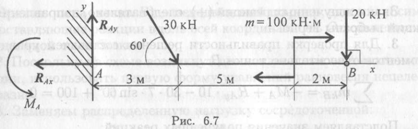 Решение1. В заделке может возникнуть реакция, представляемая двум: составляющими (RAy,	RAx), и реактивный момент МA. Наносим на схему балки возможные направления реакций.Замечание. Если направления выбраны неверно, при расчетах получим отрицательные значения реакций. В этом случае реакции на схеме следует направить в противоположную сторону, не повторяя расчета.В силу малой высоты считают, что все точки балки находятся на одной прямой; все три неизвестные реакции приложены в одной точке. Для решения удобно использовать систему уравнений равновесия в первой форме. Каждое уравнение будет содержать одну неизвестную.Используем систему уравнений: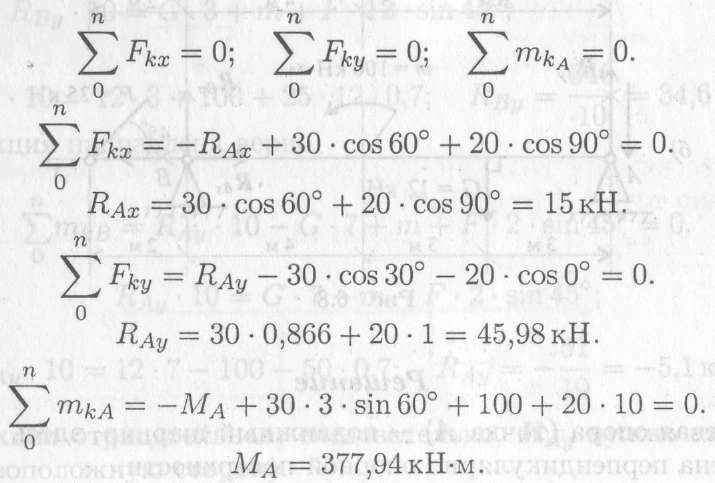 Знаки полученных реакций (+), следовательно, направления реакций выбраны верно.3. Для проверки правильности решения составляем уравнение моментов относительно точки В.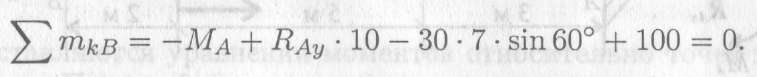 Подставляем значения полученных реакций: 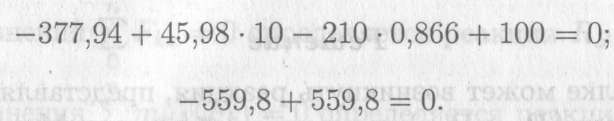  Решение выполнено верно.Пример 2. Двухопорная балка с шарнирными опорами А и В нагружена сосредоточенной силой F, распределенной нагрузкой с интенсивностью q и парой сил с моментом т (рис. 6.8а). Определить реакции опор.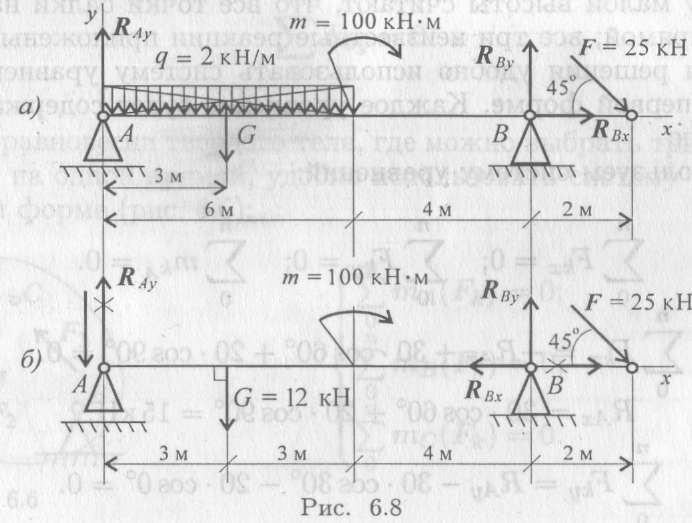 РешениеЛевая опора (точка А) — подвижный шарнир, здесь реакция направлена перпендикулярно опорной поверхности. Правая опора (точка В) — неподвижный шарнир, здесь наносим две составляющие реакции вдоль осей координат. Ось Ох совмещаем с продольной осью балки.Поскольку на схеме возникнут две неизвестные вертикальные реакции, использовать первую форму уравнений равновесия нецелесообразно.Заменяем распределенную нагрузку сосредоточенной:G = ql; G = 2*6 = 12 кН.Сосредоточенную силу помещаем в середине пролета, далее задача решается с сосредоточенными силами (рис. 6.8, б).Наносим возможные реакции в опорах (направление произвольное).Для решения выбираем уравнение равновесия в виде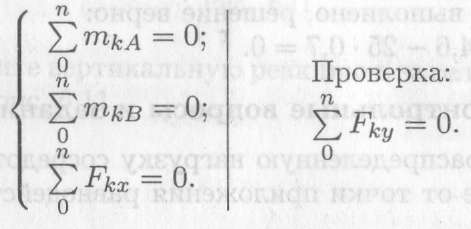 6. Составляем уравнения моментов относительно точек крепления: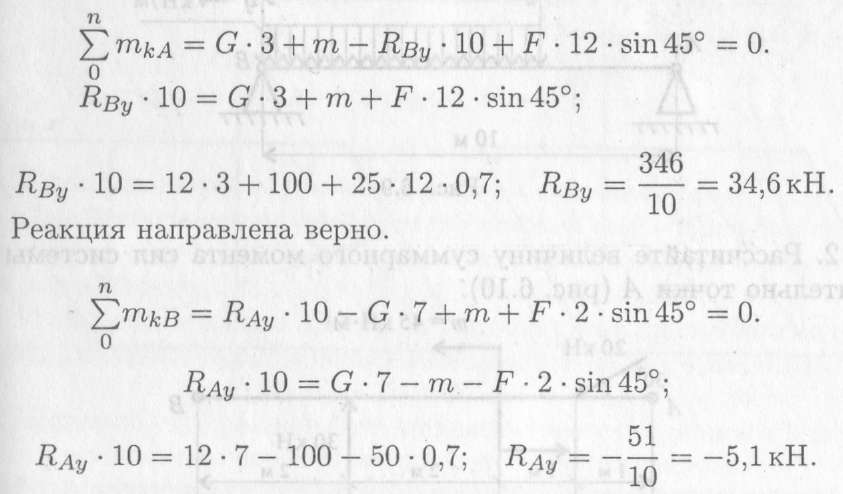 Реакция отрицательная, следовательно, RАy нужно направить н противоположную сторону.7. Используя уравнение проекций, получим: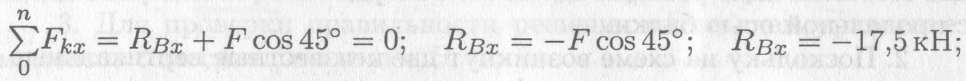 RBx — горизонтальная реакция в опоре В.Реакция отрицательна, следовательно, на схеме ее направление будет противоположно выбранному. 8.Проверка правильности решения. Для этого используем четвертое уравнение равновесия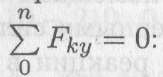 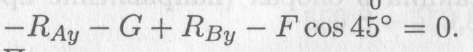 Подставим полученные значения реакций. Если условие выполнено, решение верно:                              -5,1 - 12 + 34,6 – 25 -0,7 = 0.Пример 3. Определить опорные реакции балки, показанной на рис. 1.17, а.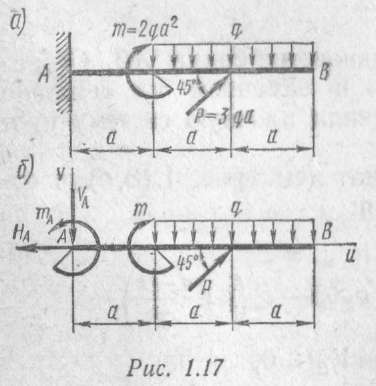 РешениеРассмотрим равновесие балки АВ. Отбросим опорное закрепление (заделку) и заменим его действие реакциями НА, VA и тА (рис. 1.17, б). Получили плоскую систему произвольно расположенных сил.Выбираем систему координат (рис. 1.17,6) и составляем уравнения равновесия: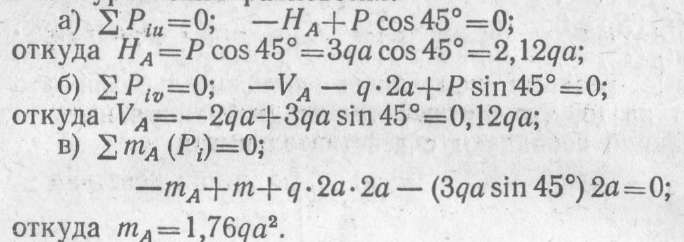 Составим проверочное уравнение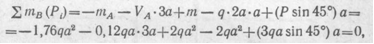 следовательно, реакции определены верно.